Προς το Προεδρείο της ΒουλήςΑΝΑΦΟΡΑΓια την κ. Υπουργό Παιδείας και Θρησκευμάτων Οι βουλευτές Συντυχάκης Μανώλης, Κομνηνάκα Μαρία και Μανωλάκου Διαμάντω Κατέθεσαν ΑΝΑΦΟΡΑ την επιστολή του Ενιαίου Συλλόγου Καθηγητών Πανεπιστημίου Κρήτης στο Ηράκλειο και ζητούν την ικανοποίηση των αιτημάτων τους προκειμένου να επανέλθει σταδιακά η δια ζώσης κλινική και εργαστηριακή άσκηση των φοιτητών.Αθήνα 23/4/2021Οι καταθέτοντες βουλευτές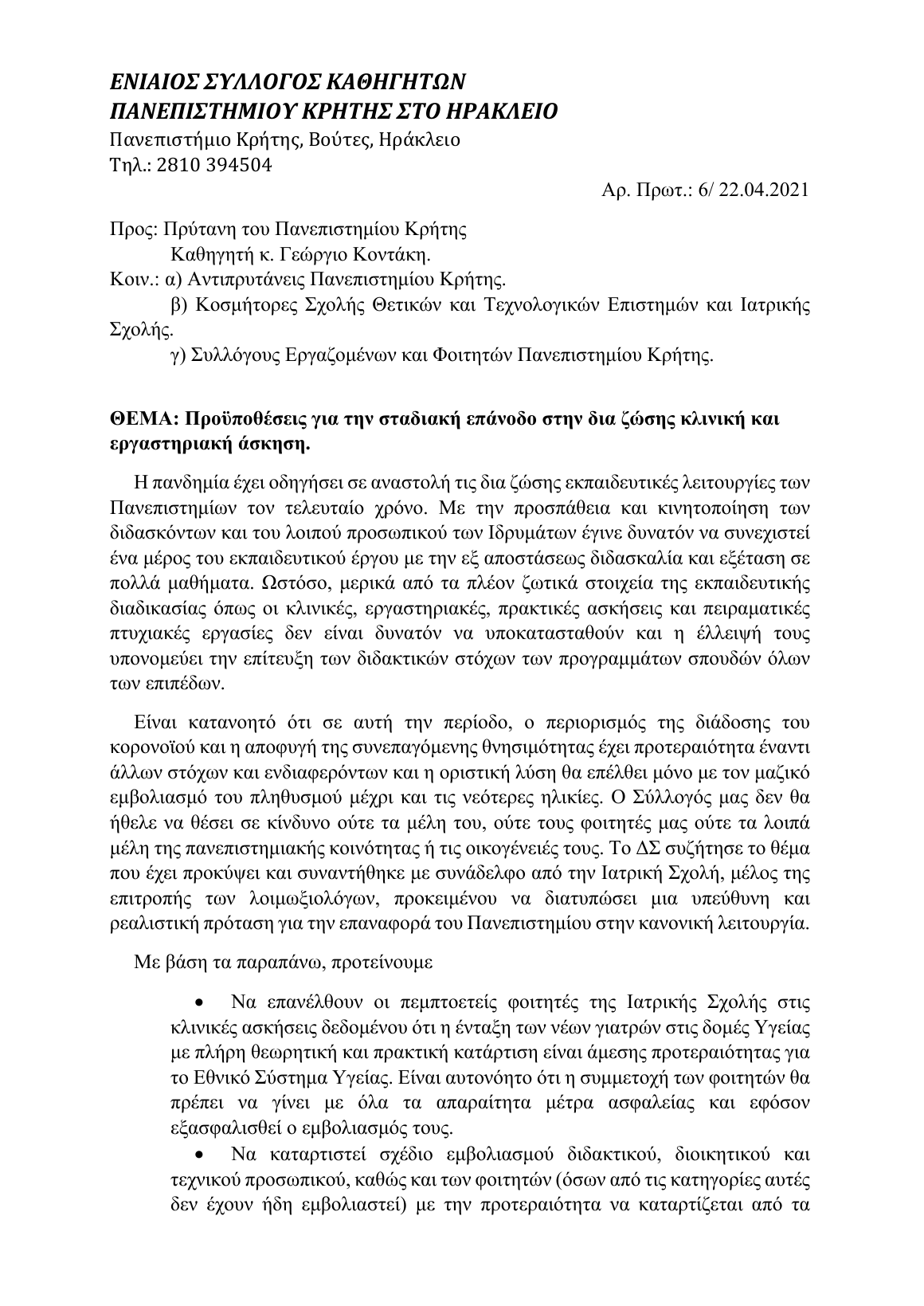 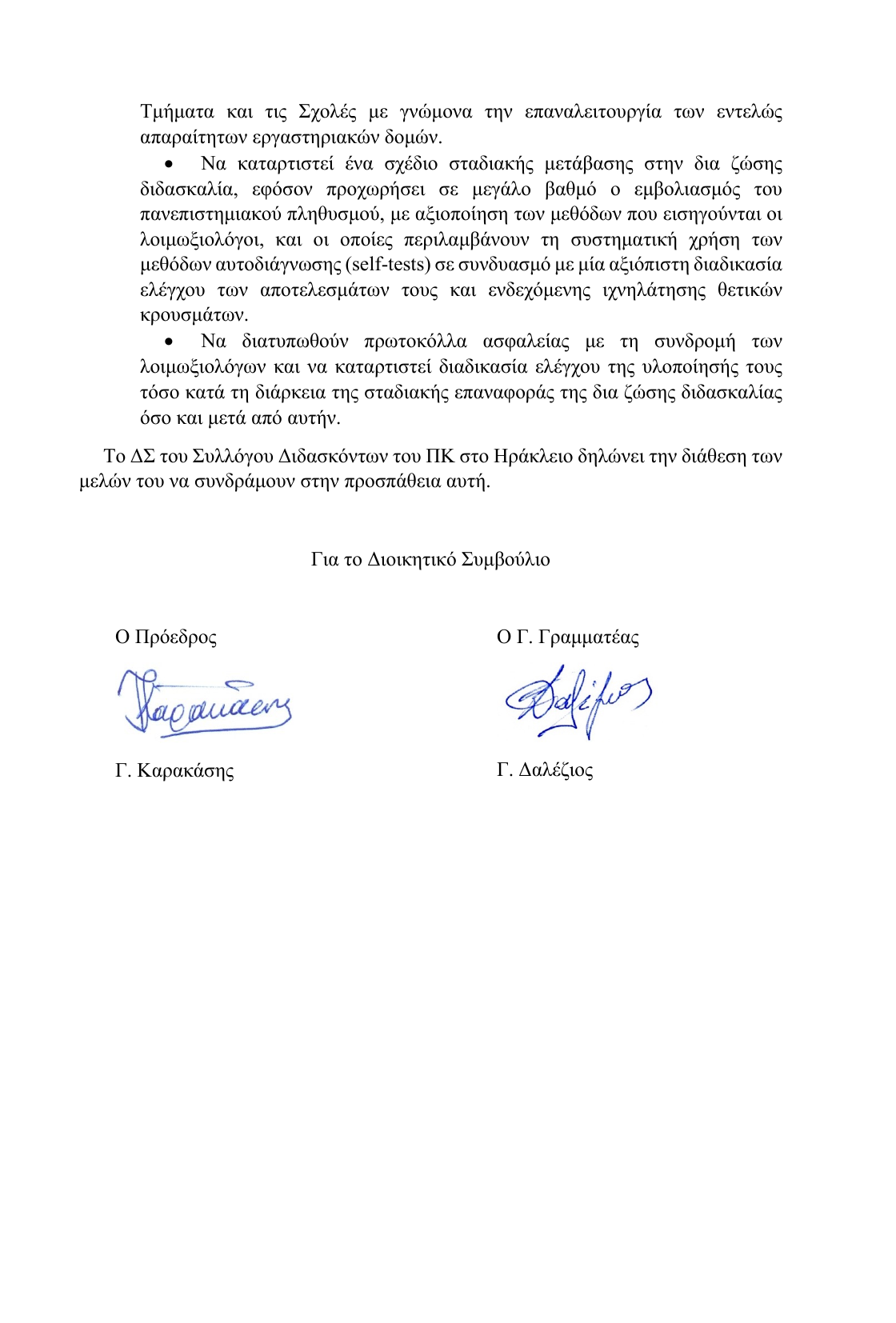 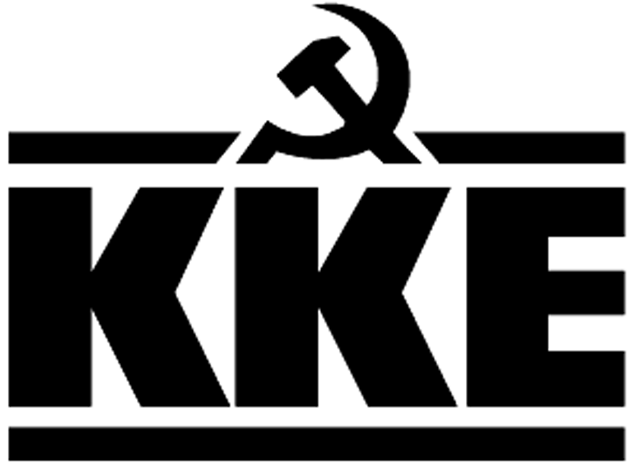 Κοινοβουλευτική ΟμάδαΛεωφ. Ηρακλείου 145, 14231 ΝΕΑ ΙΩΝΙΑ, τηλ.: 2102592213, 2102592105, 2102592258, fax: 2102592097e-mail: ko@vouli.kke.gr, http://www.kke.grΓραφεία Βουλής: 2103708168, 2103708169, fax: 2103707410